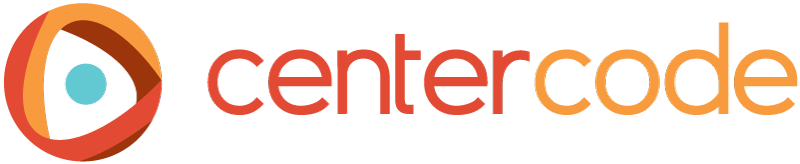 Test Case Templates forUser Acceptance Testing (UAT)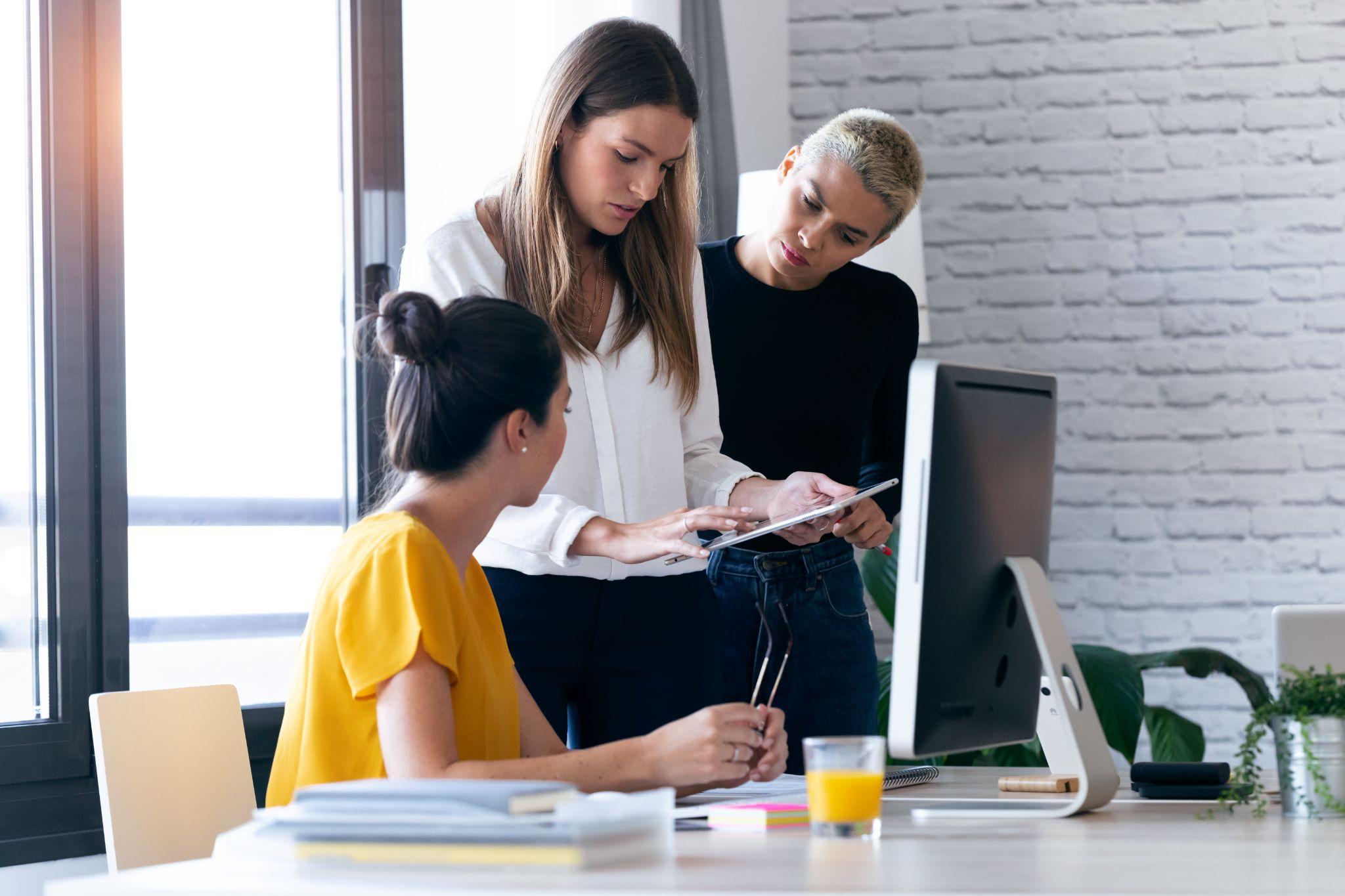 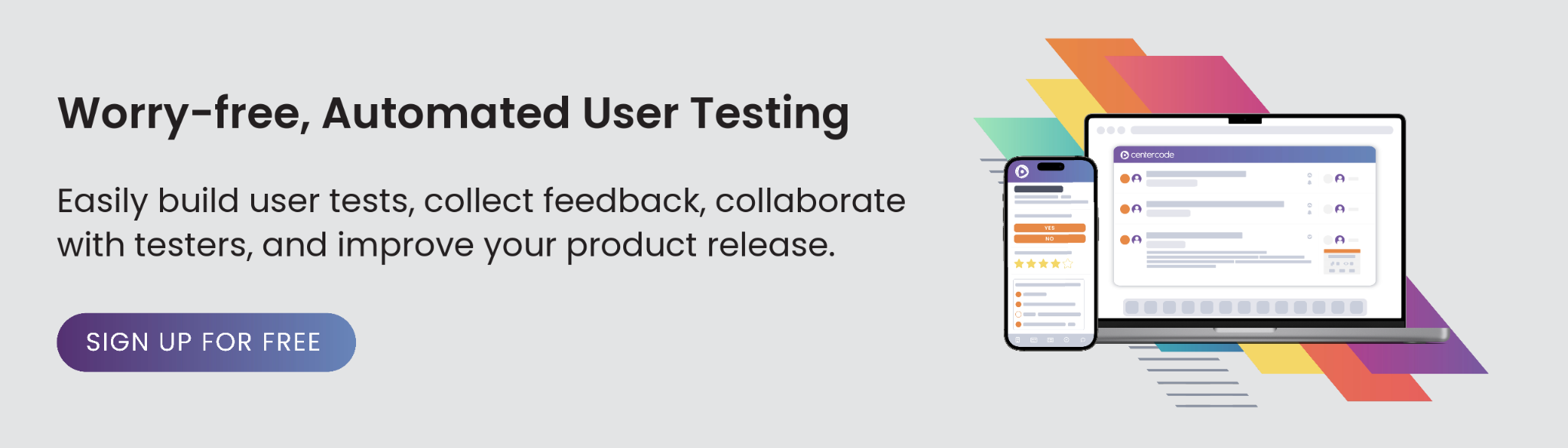 ↓ ↓Almost there—sanity-saving templates coming right up!↓ ↓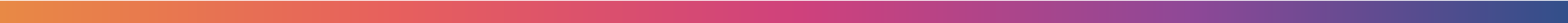 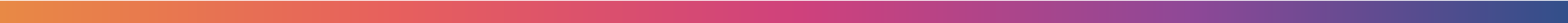 How to Use These TemplatesThanks for downloading our Test Case Templates for UAT! You’ll find the test case templates below. These templates are designed to be your guiding star, offering a structured approach to UAT. Transform your test case planning from a chaotic endeavor into a streamlined, manageable process.Familiarize yourself with the sections below. Then, start filling in the information you have available, starting with the Test Case/Scenario ID. Once completed, review the test cases with any relevant stakeholders to ensure you have proper coverage.Once planning is completed, have your testers execute the test steps and record the results. Then, assess the outcome based on the Pass/Fail Criteria and review the results to make any necessary adjustments for future test cycles.Feel free to reach out to us for further assistance or resources for utilizing these templates with your upcoming product. Your success is our priority, and we're here to support you every step of the way!Table of ContentsHow to Use These Templates1Table of ContentsUAT Test Case Example3Table of ContentsUAT Test Case Template3Test Case/Scenario IDUAT001Feature Being TestedLoginTest ObjectiveEnsure that the login feature works as intended and allows users to access their account.Ensure that the login feature works as intended and allows users to access their account.Ensure that the login feature works as intended and allows users to access their account.Test StepsNavigate to the login page.Enter a valid email address and password.Click the "Login" button.Navigate to the login page.Enter a valid email address and password.Click the "Login" button.Navigate to the login page.Enter a valid email address and password.Click the "Login" button.Expected ResultsThe user should be logged into their account and redirected to the dashboard.The user should be logged into their account and redirected to the dashboard.The user should be logged into their account and redirected to the dashboard.Pass/Fail CriteriaThe test passes if the user is able to log in and access their account without any errors. The test fails if the user encounters any errors or is unable to access their account.The test passes if the user is able to log in and access their account without any errors. The test fails if the user encounters any errors or is unable to access their account.The test passes if the user is able to log in and access their account without any errors. The test fails if the user encounters any errors or is unable to access their account.Notes/ObservationsIf the test fails, record any error messages or issues encountered during the testing process.If the test fails, record any error messages or issues encountered during the testing process.If the test fails, record any error messages or issues encountered during the testing process.Test Case/Scenario IDFeature Being TestedTest ObjectiveTest Steps1. 2. 3. 1. 2. 3. 1. 2. 3. Expected ResultsPass/Fail CriteriaNotes/ObservationsTest Case/Scenario IDFeature Being TestedTest ObjectiveTest Steps1. 2. 3. 1. 2. 3. 1. 2. 3. Expected ResultsPass/Fail CriteriaNotes/ObservationsTest Case/Scenario IDFeature Being TestedTest ObjectiveTest Steps1. 2. 3. 1. 2. 3. 1. 2. 3. Expected ResultsPass/Fail CriteriaNotes/Observations